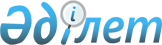 О признании утратившим силу нормативное постановление Счетного комитета по контролю за исполнением республиканского бюджета от 21 октября 2020 года № 8-НҚ "Об утверждении квалификационных требований к административным государственным должностям корпуса "Б" Счетного комитета по контролю за исполнением республиканского бюджета"Нормативное постановление Счетного комитета по контролю за исполнением республиканского бюджета от 29 июня 2021 года № 6-НҚ
      Примечание ИЗПИ!Вводится в действие с 01.07.2021.
      В соответствии с пунктом 2 статьи 50 Закона Республики Казахстан "О правовых актах", Счетный комитет по контролю за исполнением республиканского бюджета (далее – Счетный комитет) ПОСТАНОВЛЯЕТ:
      1. Признать утратившим силу нормативное постановление Счетного комитета от 21 октября 2020 года № 8-НҚ "Об утверждении квалификационных требований к административным государственным должностям корпуса "Б" Счетного комитета по контролю за исполнением республиканского бюджета" (опубликованное 26 октября 2020 года в Эталонном контрольном банке нормативных правовых актов Республики Казахстан).
      2. Юридическому отделу в установленном законодательством порядке обеспечить:
      1) направление копии настоящего нормативного постановления в электронном виде на казахском и русском языках в Республиканское государственное предприятие на праве хозяйственного ведения "Институт законодательства и правовой информации Республики Казахстан" Министерства юстиции Республики Казахстан для официального опубликования и включения в Эталонный контрольный банк нормативных правовых актов Республики Казахстан;
      2) размещение настоящего нормативного постановления на интернет-ресурсе Счетного комитета.
      3. Контроль за исполнением настоящего нормативного постановления возложить на руководителя аппарата Счетного комитета.
      4. Настоящее нормативное постановление вводится в действие с 1 июля 2021 года.
					© 2012. РГП на ПХВ «Институт законодательства и правовой информации Республики Казахстан» Министерства юстиции Республики Казахстан
				
      Председатель Счетного комитета по контролю за исполнением республиканского бюджета 

Н. Годунова
